Course: History of the Holocaust and Genocide Teacher:  Mr. JobbClassroom: 5Phone:  608-361-4339Email: jjobb@sdb.k12.wi.us 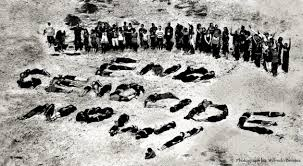 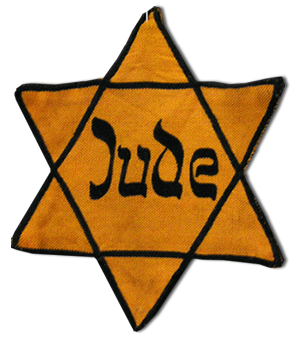 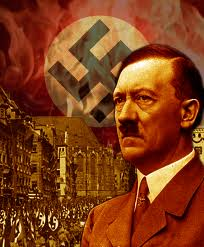 Course DescriptionThe purpose of studying the Holocaust, arguably the most crucial event of the twentieth century, is to provide students with a solid appreciation of the need for the respect and tolerance of others. In this class we will analyze: anti-Semitism throughout history; the chronological developments that led to the Holocaust; and numerous personal accounts of survivors and of those who died at the hands of the Nazis; other groups persecuted by the Nazis apart from Jews; and other genocides that have occurred in modern history.I recognize that students have a variety of learning styles and come from diverse backgrounds. Therefore, instruction will include many different approaches including: inquiry, Simulations, Cooperative Grouping, Critical Thinking, Experimental and individualized activities as well as traditional approaches.Course OutlineUnit One:  	Genocide Pyramid of Hate8 Steps of GenocideExamples of genocides besides the HolocaustUnit Two:  	Judaism and Anti-Semitism Judaism NotesJewish Stereotypes/MythsHistory of Anti-Semitism NotesUnit Three:  	Hitler’s Rise to PowerState of Germany After WWIGrowing Up HitlerHitler and the NazisTotalitarian State of GermanyUnit Four:  	Propaganda Nazi Propaganda NotesPropaganda TechniquesHitler’s Use of PropagandaPoisonous Mushroom Book ActivityUnit Five:  	1st and 2nd Solutions1st Solution NotesKristallnacht Accounts2nd Solution NotesIn My Hands Reading Unit Six:  	The Final SolutionEinsatzgruppen Notes/SimulationI Survived RumbuliFinal Solution NotesReinhard Camps- Belzec, Sobibor, TreblinkaMajdanek and Auschwitz NotesAuschwitz AccountsCamp ProjectResistance and Conclusion Notes